ZAHTJEV ZA NAPREDOVANJEDODATNI PODACI UZZAHTJEV ZA NAPREDOVANJEZahtjev za napredovanje poslati na adresu:Agencija za odgoj i obrazovanje: napredovanja@azoo.hr*Predlažemo za e-portfolio koristiti se oblakom za pohranu OneDrive koji je besplatno dostupan svim odgojno-obrazovnim radnicima s AAI@EduHr elektroničkim identitetom na platformi Office365. Predlažemo u mapu s imenom i prezimenom staviti dokument Procjena uvjeta izvrsnosti.Dokumente je potrebno kategorizirati u dvije mape kojima se dokazuje ostvarenost uvjeta za napredovanje:1. Opći uvjeti 2. Uvjeti izvrsnosti prema kriterijima vrednovanja stručno-pedagoškog rada (članak 8. Pravilnika o napredovanju) – razvrstani u podmape prema kategorijama aktivnosti za koje se prilaže dokumentacija 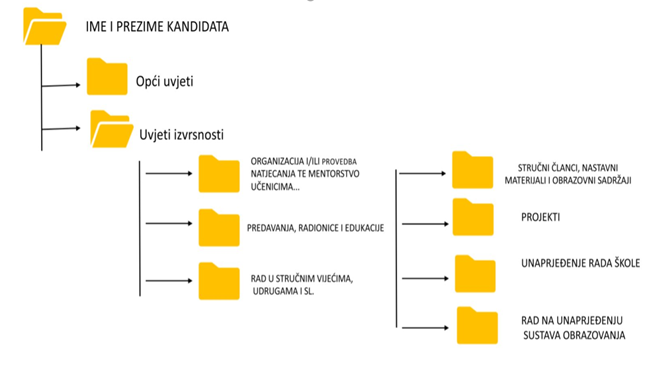 Ime i prezime:OIB:Naziv i adresa školske ustanove:	AAI@EduHr elektronički identitet:Naziv zvanja za koje se pokreće postupak:Naziv već stečenog zvanja (ako postoji):	Datum isteka prethodno stečenog zvanja (ako postoji):Ukupan broj bodova prema Kriterijima vrednovanja stručno-pedagoškog rada (samoprocjena):	Poveznica na e-portfolio s dokumentima kojima se dokazuje ostvarenost uvjeta za napredovanje*:Datum prijave:	ADRESA STANOVANJA (za dostavu dokumenata):TELEFON:ZVANJE (prema završenom fakultetu):OPĆI UVJETI ZA NAPREDOVANJEOPĆI UVJETI ZA NAPREDOVANJEOPĆI UVJETI ZA NAPREDOVANJEOPĆI UVJETI ZA NAPREDOVANJEOPĆI UVJETI ZA NAPREDOVANJEOPĆI UVJETI ZA NAPREDOVANJEOPĆI UVJETI ZA NAPREDOVANJEOPĆI UVJETI ZA NAPREDOVANJEPoložen stručni ispit ili zaposlen prije zakonske obveze (12.03.1994.)Položen stručni ispit ili zaposlen prije zakonske obveze (12.03.1994.)Datum polaganja ispita:Datum polaganja ispita:Datum polaganja ispita:Položen stručni ispit ili zaposlen prije zakonske obveze (12.03.1994.)Položen stručni ispit ili zaposlen prije zakonske obveze (12.03.1994.)Datum zasnivanja radnog odnosa u obrazovanju:Datum zasnivanja radnog odnosa u obrazovanju:Datum zasnivanja radnog odnosa u obrazovanju:UKUPAN RADNI STAŽ U OBRAZOVANJU/OBAVLJANJU POSLOVA RAVNATELJA (do datuma prijave za napredovanje):UKUPAN RADNI STAŽ U OBRAZOVANJU/OBAVLJANJU POSLOVA RAVNATELJA (do datuma prijave za napredovanje):KONTINUIRANI PROFESIONALNI RAZVOJ U POSLJEDNJIH 5 GODINA (sati): KONTINUIRANI PROFESIONALNI RAZVOJ U POSLJEDNJIH 5 GODINA (sati): IZVRŠENE OBVEZE UZ ZVANJE PO GODINAMA (osim u 1. zvanje):IZVRŠENE OBVEZE UZ ZVANJE PO GODINAMA (osim u 1. zvanje):I.II.III.III.IV.V.Edukacija kolega, primjeri dobre prakse, kolegijalna podrška na svim razinama, uživo ili online (sati)Edukacija kolega, primjeri dobre prakse, kolegijalna podrška na svim razinama, uživo ili online (sati)Sudjelovanje u projektu na školskoj, županijskoj, državnoj ili međunarodnoj razini godišnje   (broj)Sudjelovanje u projektu na školskoj, županijskoj, državnoj ili međunarodnoj razini godišnje   (broj)Objava obrazovnih sadržaja ili stručnih članaka  (broj)Objava obrazovnih sadržaja ili stručnih članaka  (broj)Mentorstvo pripravnicima ili studentima  (upisati DA ili NE)Mentorstvo pripravnicima ili studentima  (upisati DA ili NE)POVEZNICA NA E-PORTFOLIO* s dokumentima kojima se dokazuje ostvarenost uvjeta za napredovanje:POVEZNICA NA E-PORTFOLIO* s dokumentima kojima se dokazuje ostvarenost uvjeta za napredovanje: